TALÁLJ RÁ A VÁLASZOKRA!A Hevesi Füves Puszták és a Borsodi Mezőség Tájvédelmi Körzetek pusztai élőhelytípusain él a gazdag madárvilág egyik értékes tagja: a szalakóta.A következő kisfilm a szalakóta fajvédelmi program keretén belül megvalósuló védelmi tevékenységet mutatja be:https://www.youtube.com/watch?v=8DpAI0RCxNAMilyen természetvédelmi státuszban van hazánkban a szalakóta?Melyek a szalakóta számára alkalmas élőhelyek?A szalakóta által választott természetes odút többnyire ez a - kisfilmben is felbukkanó - madárfaj vájja:Szívesen elfoglalja a mesterséges költőládát is. Melyik típusút (A, B, C, D)?MIRE GONDOLTUNK?1. …………………………………….A madárpusztulások egyik legfőbb oka.A középfeszültségű vezetékhálózat fejszerkezeteinek átalakításával a Hevesi Füves Puszták TK területén jelentős mértékben csökkent az ebből adódó madárpusztulások száma. A legveszélyesebb helyeken földkábelt fektettek le a légvezetékek helyett, így az ütközéses madárpusztulások is elkerülhetők. 2. ………………………………………	Az árvacsalánfélék családjába tartozó védett maradványfaj lösztölgyesekben, löszpusztaréteken fordul elő, többek között a Hevesi Füves Puszták területén.Június-júliusban virágzik, rózsaszín virágai tömött álörvökben állnak, több (3-10) emeletben, örvönként 15-40 virággal.A fokozottan védett sztyeplepke (Catopta thrips) kizárólagos tápnövénye.…………………………………….A farkaspókfélék családjába tartozó, védett pókfaj.Hazánk legnagyobb termetű pókfaja, lábait kiterjesztve akár a 10 cm-es átmérőt is elérheti. Faji bélyeg, hogy a térdek és lábszárak alja fekete.Homokos, szikes síkvidéken ássa a talajba 30-40 cm mély, függőleges járatát. A nyitott szájú cső mélyén leselkedik elsősorban sáskákból, szöcskékből álló táplálékára.…………………………………….Egyetlen víz alatti életmódot folytató pókfajunk. Védett.Búvárharangszerű, vízhatlan szövedékét buborékonként hordva légköri levegővel tölti meg, s itt neveli föl a petékből kikelt kicsinyeit is. A levegőt potrohszőrzetéhez tapadó légbuborék formájában szállítja magával.Egy klasszikus, 1978-1988 között készült magyar rajzfilmsorozat főszereplője.5. …………………………………….Európa legnagyobb testű röpképes madara.Eredeti élőhelyei a füves puszták. Napjainkban jelentős állományai csupán az orosz síkságon, Ibériai-félszigeten és a Kárpát-medencében találhatóak. Dévaványán rezervátumot hoztak létre a faj védelmének érdekében. Fokozottan védett.Tavasszal látványos dürgés közben alakulnak ki a párok. Egyszerű fészke mindössze egy talajmélyedés, fiókái fészekhagyóak. Állandó madarunk.6. …………………………………….Hazánkban alföldi homokpusztákon, szikeseken, ritkábban mezőgazdasági területeken is költ. Ahogy neve is utal rá, a rövid füvű, szinte kopár területeket kedveli. Vonuló, fokozottan védett madár. Népies nevei, a bagolyfejű lile vagy bagolyszemű sneff arra utalnak, hogy fejük és szemük testükhöz képest nagyon nagy.Hazai fészkelő-állománya 50-120 párra tehető. Fészke legtöbbször egy egyszerű talajmélyedés, a tojások és a fiókák is tökéletesen beleolvadnak környezetükbe.7. …….………………………….A Tisza-tó partján, a Hevesi Sík területén fekvő település. Címerében egy ezüst kos látható, bal vállához aranyzászlót támasztva.Kikötőiből látogatható a Tisza-tavi Madárrezervátum. Külterületén, Kétútközben található az 1906 és 1911 között épült Graefl-kastély, mely Magyarország egyetlen, vidéken megmaradt, szecessziós stílusban épített kastélya.Forrás: http://prognav.bnpi.hu/uploads/media/publication/hollokotol-bodrogzugig/index.htmlwww.mme.huhttp://www.hnp.hu/hu/szervezeti-egyseg/termeszetvedelem/681/sztyeplepke-a-gyokerrago-lepkek-cossidae-kiemelkedo-termeszetvedelmi-jelentosegu-tagjahttp://elte.prompt.hu/sites/default/files/tananyagok/AllatrendszertaniGyakorlatok/ch13.htmlJÁRJ UTÁNA!Kitől származik az idézet: „Ti vagytok a mi katedrálisaink” és mire utal?Milyen védett érték látható az alábbi fotón?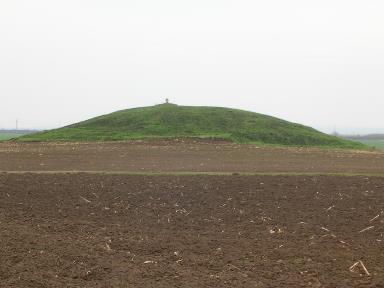 Milyen típusait különböztetjük meg?Mit jelent az „ex lege” védelem?Forrás: http://prognav.bnpi.hu/uploads/media/publication/ex-lage-vedett-ertekek/index.html„FOGÓS” KÉRDÉSA pókok utótestének végén találhatók a szövőszemölcsök, melyek apró pórusain (csévéin) préselik keresztül a potrohban helyet foglaló szövőmirigyek váladékát. Ebből képződik a levegőn megszilárdulva a pókselyem.Tudtad? A pókselyem az acélnál is nagyobb szakítószilárdságú fehérjeszálakból áll.A fonalat használhatják biztosítókötélként, lakhelyük kibélelésére, petecsomójuk beburkolására, repítőfonalként. Minden pókra jellemző a fonálkészítés, zsákmány elejtésére szolgáló fogóhálót viszont csak bizonyos családokba tartozó pókok szőnek. A fogóhálók 4 fő típusát ismerjük.4.1. Párosítsd össze a fogóhálók leírásait a képekkel!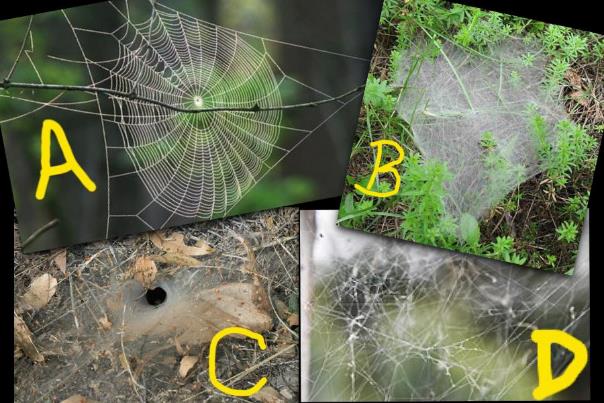 Tölcsérháló: vastag, tömött szövésű hálólap, melynek széléhez vagy közepéhez egy mindkét végén nyitott cső kapcsolódik. Ebben a kis tölcsérben pihen a gazda, és onnan rohan ki villámsebesen, ha zsákmány kerül a hálóba. Ha támadás éri, a csövön át menekül el. Pincék zugaiban, elhanyagolt szobák sarkaiban, bokrokon, sziklarepedésekben, barlangok bejárati szakaszában találkozhatunk ezzel a típussal. Betűjele:Kuszaháló: sok helyen rögzített, laza, hurkolt fonalakból áll, mely sok fonállal rögzül a környező tereptárgyakhoz. Elkülönülő sűrű szövésű része nincs, bokrok alján, zugokban, sziklarepedésekben, mellékhelyiségek sarkaiban fordul elő. Betűjele:Kerekháló: keretből és sugárirányú küllőkből álló vázra spirálvonalban húzott fogófonál. A küllők fonala sima, a csigavonalé viszont ragadós szemcséket tartalmaz. A háló közepén sűrűbb szövésű terület van, ahol a pók időlegesen tartózkodik. Betűjele:Vitorlaháló: sűrű szövésű hálólap kusza fonalakkal felfüggesztve, a hálólap fölött függőleges-kusza buktatófonalakkal. Alsó oldalán függeszkedik a pók és vár a hálóban megrekedő zsákmányra. Elsősorban növényzeten, bokrokon és magasabb füveken fordul elő. Betűjele:4.2. Az alábbi montázson látható pókfajok mindegyike készít fogóhálót. Vajon melyik típusút? Az alábbi link segítségével töltsd ki a táblázat hiányzó rubrikáit!http://elte.prompt.hu/sites/default/files/tananyagok/AllatrendszertaniGyakorlatok/ch13.html(Súgó: ugorj ide: Osztály: Pókszabásúak, alosztály: Pókok)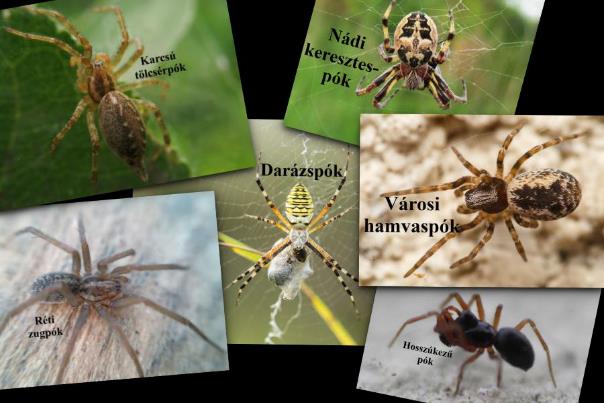 A fotók szerzői:Benkő Gabriella Emese, izeltlabuak.hu, licenc: CC BY 4.0 – nádi keresztespókCseh Sándor, izeltlabuak.hu, licenc: CC BY 4.0 – karcsú tölcsérpókKarl Csaba, izeltlabuak.hu, licenc: CC BY 4.0 – réti zugpókKárpáti Marcell, izeltlabuak.hu, licenc: CC BY 4.0 –hosszúkezű pókUjvári Zsolt, izeltlabuak.hu, licenc: CC BY 4.0 – városi hamvaspók, darázspókBEHÁLÓZVA	Egy keresztespók hétféle (!) pókselymet képes kiválasztani, ennek megfelelően utótestében hét különböző típusú szövőmirigy található. A hétféle pókselyem mindegyikének megvan a pók élete során betöltött speciális feladata. Az alábbi ábrán számokkal jelöltük a szövőmirigyeket, kisbetűkkel a pókselyem típusait. A szövőmirigy és a hozzá tartozó pókselyem azonos színnel szerepel. Írd be a táblázat megfelelő helyére a pókselyem betűjelét és típusát (a táblázat alatt felsorolva találod)! Segítségül egyet előre beírtunk.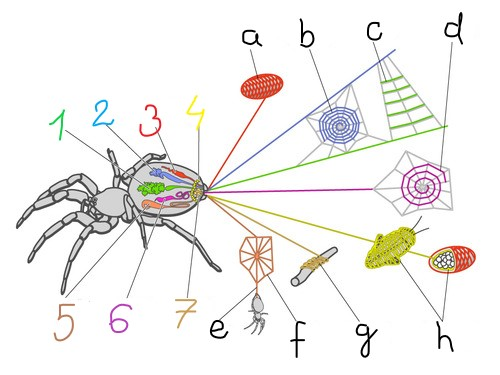 fogóháló kerete és küllőipetetok lágy selyembélésecsuklókat és keresztkötéseket alkotó selyem (kötőcement)petetok erős selyemburkolatakeresztspirálvíztartalmú bevonatzsákmányt gúzsba kötő selyemtartófonal(Forrás: https://www.ge.com/reports/post/113283927175/science-of-superheroes-swedish-scientists-make/Kép forrása: Spiber Technologies)SZABAD A PÁLYA…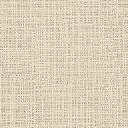 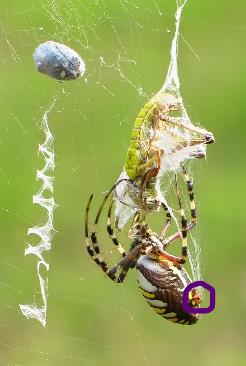 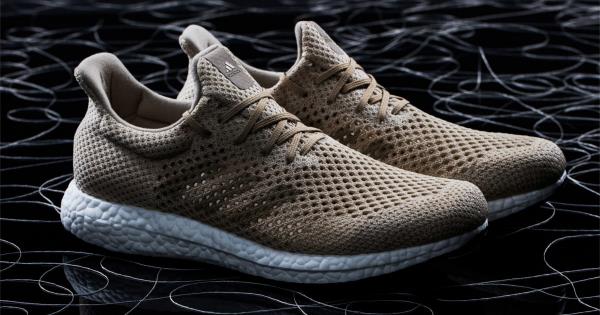 Érdekesség! Az alábbi linken egy nagyszerű előadást láthatsz a pókselyemről. Cheryl Hayashi, amerikai biológus mesél kutatásairól:https://www.ted.com/talks/cheryl_hayashi_the_magnificence_of_spider_silk/transcript?language=huForrás: http://gyartastrend.hu/muveltmernok/cikk/nagy_jovo_elott_a_pokselyem_ipari_hasznositasa#(Fotó: Ujvári Zsolt, izeltlabuak.hu, licenc: CC BY 4.0 – darázspók szövés közben)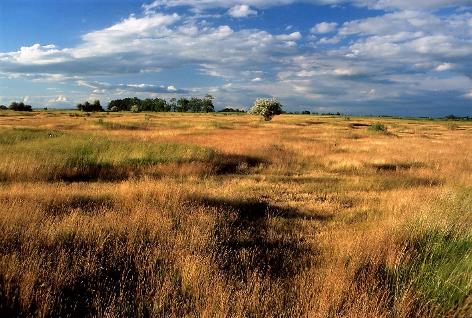 decemberhevesi füves puszták Tájvédelmi Körzet   és a PÓKOKCsalád megnevezésePókfaj megnevezéseFogóháló típusaNádi keresztespókDarázspókVárosi hamvaspókKarcsú tölcsérpókRéti zugpókVitorláspókfélékHosszúkezű pókSzövőmirigy típusaSzövőmirigy típusaPókselyem típusaPókselyem típusa1Csoportos szövőmirigy2Zászlós szövőmirigybfogóspirál fő szálai3Hengeres szövőmirigy4Bogyós szövőmirigy4Bogyós szövőmirigy5Nagy tágulatos szövőmirigy5Nagy tágulatos szövőmirigy6Kis tágulatos szövőmirigy7Körte alakú szövőmirigy